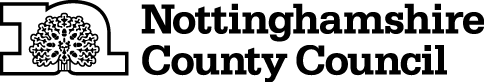 TEMPORARY CLOSURE OF FOOTPATHTHE NOTTINGHAMSHIRE COUNTY COUNCIL (CODDINGTON FOOTPATH NO.1 AND NEWARK FOOTPATH NO.18)  (TEMPORARY PROHIBITION) CONTINUATION ORDER 2018NOTICE IS HEREBY GIVEN that the Nottinghamshire County Council HAS MADE an ORDER, under Sections 14 and 15(8) of the Road Traffic Regulation Act 1984, the effect of which will be: 	To continue the effects of THE NOTTINGHAMSHIRE COUNTY COUNCIL (CODDINGTON FOOTPATH NO.1 AND NEWARK FOOTPATH NO.18) (TEMPORARY PROHIBITION) NOTICE 2018.  	That Notice came into force on 9th February 2018  The effects are that:-No person shall:-  proceed on foot,	in the following length of footpath at Coddington in the District of Newark and Sherwood -	Coddington Footpath No.1, from grid reference SK 8326 5362 to grid reference SK 8251 5338, comprising a distance of approximately 890 metres.	And in the following length of footpath at Newark in the District of Newark and Sherwood –	Newark Footpath No.18, from grid reference SK 8251 5338 to grid reference SK 8232 5334, comprising a distance of approximately 200 metres.IT IS INTENDED that the prohibition respecting the above highway or highways will apply as follows:-	To 8th August 2018 inclusive.The Continuation Order will come into force on 2nd March 2018 and any prohibition contained in the continued Order shall apply on that day and on any subsequent day or days when it shall be necessary for the prohibition to apply to enable works to be carried out and the Order shall continue in full force until the works it is proposed to carry out are completed The duration of this Order may be extended with the approval of the relevant Secretary of State.The prohibition is required to protect public safety. THIS NOTICE IS DATED THIS 1ST DAY OF MARCH 2018Corporate Director of PlaceNottinghamshire County CouncilCounty HallNG2 7QPFor more information contact the Rights of Way office on 0115 977 5680